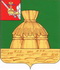 АДМИНИСТРАЦИЯ НИКОЛЬСКОГО МУНИЦИПАЛЬНОГО РАЙОНАПОСТАНОВЛЕНИЕ25.08.2017 года	                                                                                                       № 828г. НикольскО внесении изменений в постановление администрации Никольского муниципального района от 06.07.2015 года № 529 «Об утверждении Перечня должностных лиц, уполномоченных составлять протоколы об административных правонарушениях»В целях приведения в соответствие с действующим законодательством, в связи с принятием законов Вологодской области от 03.05.2017 года № 4137-ОЗ «О внесении изменений в закон области «Об административных правонарушениях в Вологодской области»» и от 03.05.2017 года № 4141-ОЗ «О внесении изменения в закон области «Об административных правонарушениях в Вологодской области»», руководствуясь статьей 33 Устава Никольского муниципального района, администрация Никольского муниципального районаПОСТАНОВЛЯЕТ:1. Внести в постановление администрации Никольского муниципального района от 06.07.2015 года № 529 «Об утверждении Перечня должностных лиц, уполномоченных составлять протоколы об административных правонарушениях» (далее – постановление) следующие изменения:1.1. В пункте 1 слова «органов местного самоуправления» заменить словом «администрации».1.2. Приложение № 1 изложить в новой редакции согласно приложению к настоящему постановлению.2. Признать утратившим силу постановление администрации Никольского муниципального района от 27.11.2015 года № 866 «О внесении изменений в постановление администрации Никольского муниципального района от 06.07.2015 года № 529 «Об утверждении Перечня должностных лиц, уполномоченных составлять протоколы об административных правонарушениях».3. Настоящее постановление вступает в силу после его официального опубликования в районной газете «Авангард» и подлежит размещению на официальном сайте администрации Никольского муниципального района.Положения строки 14 таблицы в приложении № 1 к постановлению в редакции настоящего постановления распространяются на правоотношения, возникшие с 1 июня 2017 года.Положения строки 1 и строки 14  таблицы в приложении № 1 к постановлению действуют до 1 ноября 2017 года.Временно исполняющий полномочияруководителя администрацииНикольского муниципального района                                                  В.М.Корепин   Приложение «Приложение № 1к постановлению администрацииНикольского муниципального района от 06.07.2015 года № 529ПЕРЕЧЕНЬдолжностных лиц администрации Никольского муниципального района уполномоченных составлять протоколы об административных правонарушениях, предусмотренных законом Вологодской области от 08.12.2010 года № 2429-ОЗ «Об административных правонарушениях в Вологодской области»№ п/пСтатья закона Вологодской областиот 08 декабря 2010 года № 2429-ОЗ«Об административных правонарушенияхв Вологодской области»Должностное лицо администрации Никольского муниципального района, уполномоченное составлять протоколы об административных правонарушениях1Статья 1.1. Несоблюдение требований об обеспечении покоя граждан и тишины в ночное времязаместитель руководителя;главный  специалист комиссии по реализации полномочий в сфере административных правоотношений;ведущий специалист комиссии по реализации полномочий в сфере административных правоотношений2Статья 1.3. Выбрасывание предметов с крыш, балконов, лоджий или из окон жилых домов, иных зданий, сооружений, транспортазаведующий отделом по муниципальному хозяйству, строительству, градостроительной деятельности и природопользованию;ведущий специалист отдела по муниципальному хозяйству, строительству, градостроительной деятельности и природопользованию3Статья 1.4. Нарушение правил содержания собак и кошекзаведующий отделом сельского хозяйства;главный специалист отдела сельского хозяйства;ведущий специалист отдела сельского хозяйства4Статья 1.5. Нарушение порядка выпуска, прогона, выпаса сельскохозяйственных животных, домашней птицызаведующий отделом сельского хозяйства;главный специалист отдела сельского хозяйства;ведущий специалист отдела сельского хозяйства5Статья 1.6. Беспривязное содержание вьючных и (или) верховых животных в городе или другом населенном пункте, оставление их без надзора, выпас на земельных участках общего пользования или в запрещенных для этого местахзаведующий отделом сельского хозяйства;главный специалист отдела сельского хозяйства;ведущий специалист отдела сельского хозяйства6Статья 1.7. Нарушение порядка отлова, содержания и дальнейшего использования безнадзорных животныхглавный специалист отдела по муниципальному хозяйству, строительству, градостроительной деятельности и природопользованию7Статья 1.10. Торговля, организация общественного питания или бытового обслуживания в неустановленных местахзаведующий отделом экономического анализа и планирования социального развития;главный специалист отдела экономического анализа и планирования социального развития;ведущий специалист по экономическим вопросам и защите прав потребителей отдела экономического анализа и планирования социального развития8Статья 1.11. Нарушение правил охраны жизни людей на водных объектах областиглавный специалист по делам гражданской обороны и чрезвычайным ситуациям и обеспечению мер первичной пожарной безопасности9Статья 1.12. Нарушение законодательства об организации предоставления государственных и муниципальных услугзаместитель руководителя;управляющий делами10Статья 1.13. Нарушение порядка организации ярмарок и требований к организации продажи товаров (выполнения работ, оказания услуг) на нихзаведующий отделом экономического анализа и планирования социального развития;главный специалист отдела экономического анализа и планирования социального развития;ведущий специалист по экономическим вопросам и защите прав потребителей отделом экономического анализа и планирования социального развития11Статья 1.14. Размещение и (или) эксплуатация нестационарных торговых объектов с нарушением схемы размещения нестационарных торговых объектовзаведующий отделом экономического анализа и планирования социального развития;главный специалист отдела экономического анализа и планирования социального развития;ведущий специалист по экономическим вопросам и защите прав потребителей отделом экономического анализа и планирования социального развития12Статья 1.15. Нарушение установленных законом области ограничений в сфере розничной продажи безалкогольных тонизирующих напитковзаведующий отделом экономического анализа и планирования социального развития;главный специалист отдела экономического анализа и планирования социального развития;ведущий специалист по экономическим вопросам и защите прав потребителей отделом экономического анализа и планирования социального развития13Статья 1.18. Семейно-бытовое дебоширствоглавный  специалист комиссии по реализации полномочий в сфере административных правоотношений;ведущий специалист комиссии по реализации полномочий в сфере административных правоотношений14Статья 1.19. Нарушение установленных законом области ограничений розничной продажи электронных систем доставки никотина, жидкостей для электронных систем доставки никотина, а также безникотиновых жидкостей для электронных систем доставки никотиназаведующий отделом экономического анализа и планирования социального развития;главный специалист отдела экономического анализа и планирования социального развития;ведущий специалист по экономическим вопросам и защите прав потребителей отделом экономического анализа и планирования социального развития15Статья 3.1. Нарушение установленных муниципальными правовыми актами правил благоустройства территориизаведующий отделом по муниципальному хозяйству, строительству, градостроительной деятельности и природопользованию;главный специалист отдела по муниципальному хозяйству, строительству, градостроительной деятельности и природопользованию16Статья 3.5. Нарушение нормативных правовых актов области в сфере обращения с отходамизаведующий отделом по муниципальному хозяйству, строительству, градостроительной деятельности и природопользованию;главный специалист отдела по муниципальному хозяйству, строительству, градостроительной деятельности и природопользованию17Статья 3.7. Нарушение порядка деятельности и правил содержания мест погребенияпредседатель комитета по управлению имуществом;главный специалист комитета по управлению имуществом;ведущий специалист комитета по управлению имуществом18Статья 3.8. Нарушение требований муниципальных правовых актов по внешнему виду, установке, размещению, содержанию и эксплуатации объектов праздничного и тематического оформления, объектов наружной информации, порядка размещения указателей, вывесок, афиш, объявленийзаведующий отделом по муниципальному хозяйству, строительству, градостроительной деятельности и природопользованию;главный специалист (архитектор) отдела по муниципальному хозяйству, строительству, градостроительной деятельности и природопользованию19Статья 3.9. Уничтожение редких и находящихся под угрозой исчезновения видов животных или растений, занесенных в Красную книгу Вологодской областизаведующий отделом сельского хозяйства;заведующий отделом по муниципальному хозяйству, строительству, градостроительной деятельности и природопользованию;главный специалист отдела по муниципальному хозяйству, строительству, градостроительной деятельности и природопользованию20Статья 4.1. Безбилетный проезд в транспорте общего пользования по маршрутам в городском (поселковом) или пригородном сообщениизаведующий отделом по муниципальному хозяйству, строительству, градостроительной деятельности и природопользованию;ведущий специалист отдела по муниципальному хозяйству, строительству, градостроительной деятельности и природопользованию21Статья 4.2. Нарушение правил провоза ручной клади, багажа в транспорте общего пользования по маршрутам в городском (поселковом) или пригородном сообщениизаведующий отделом по муниципальному хозяйству, строительству, градостроительной деятельности и природопользованию;ведущий специалист отдела по муниципальному хозяйству, строительству, градостроительной деятельности и природопользованию22Статья 5.2. Нарушение требований муниципальных правовых актов в сфере территориального планированиязаведующий отделом по муниципальному хозяйству, строительству, градостроительной деятельности и природопользованию;главный специалист (архитектор) отдела по муниципальному хозяйству, строительству, градостроительной деятельности и природопользованию23Статья 5.3. Нарушение требований муниципальных правовых актов по сохранению внешнего архитектурного облика сложившейся застройки города или иного населенного пункта и их отдельных объектов, а также требований по содержанию конструктивных элементов инженерных коммуникацийзаведующий отделом по муниципальному хозяйству, строительству, градостроительной деятельности и природопользованию;главный специалист (архитектор) отдела по муниципальному хозяйству, строительству, градостроительной деятельности и природопользованию24Статья 6.1. Нарушение порядка использования (воспроизведения) флага Вологодской области, герба Вологодской области, флага муниципального образования области, герба муниципального образования области, а равно их изображениязаместитель руководителя;управляющий делами25Статья 6.2. Посягательство на флаг Вологодской области, герб Вологодской области, флаг муниципального образования области, герб муниципального образования областизаместитель руководителя;управляющий делами26Статья 6.3. Непредоставление сведений (документов, материалов) или нарушение порядка и сроков предоставления информации государственным органам области, органам местного самоуправления, должностным лицам указанных органов в случаях, предусмотренных областным законодательствомзаместитель руководителя;управляющий делами27Статья 6.4. Невыполнение законных требований депутата Законодательного Собрания области, депутата представительного органа муниципального образованиязаместитель руководителя;управляющий делами28Статья 6.6. Нарушение порядка использования документов постоянного хранения государственного архива области, муниципальных архивовзаведующий архивным отделом;главный специалист архивного отдела;ведущий специалист архивного отдела